ПРИЛОЖЕНИЕ № 2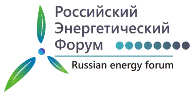 заказ дополнительного оборудования и планировка стенда«Энергетика Урала»Международная специализированная выставкаНаименование организации_____________________________________________________При заказе оборудованной выставочной площади стандартная комплектация стенда от 4 кв.м. включает в себя:  1 стол (серая столешница) складной Ривьера,  2 стула (раскладные пластиковые белые), серый ковролин,  фризовую панель с надписью,  корзину для бумаг.Дополнительное оборудование, мебель и сервисные услуги Вы можете заказать в данной заявочной форме.ДОПОЛНИТЕЛЬНОЕ ОБОРУДОВАНИЕМЕБЕЛЬОбращаем Ваше внимание, что за 7 (семь) календарных дней до начала монтажных  работ, организатор прекращает приём заявок на дополнительные услуги и оборудование. Во время заезда участников и проведения Выставки, приём  заявок на дополнительное оборудование и услуги возобновляется (при наличии у Организатора  возможности предоставления данных услуг), стоимость дополнительных услуг и  оборудования возрастает на 50%.Просим своевременно заказать нужное оборудование и услуги.Просим заполнить план застройки стендамасштаб:            = Площадь стенда (укажите)  ____________ кв. м, в том числе комната или склад ____________ кв. мУСЛОВНЫЕ ОБОЗНАЧЕНИЯЕсли Вы не нашли обозначение требуемого оборудования, пишите комментарии:Обращаем ВАШЕ внимание! В случае не заполнения участником плана застройки, стенд монтируется на усмотрение организатора и претензии не принимаются. Конструктивные элементы стенда крепятся друг к другу.Руководитель _________________________ /________________/                ООО «Башкирская выставочная компания»,                                          Ф.И.О	подпись 	                     450080, Башкортостан, г. Уфа, ул. Менделеева, 158						  Тел./факс: +7 (347) 246-41-93, 246-41-77 Дата заполнения «______» _______________ 20___г.                                            e-mail: energo@bvkexpo.ru, www.energobvk.ru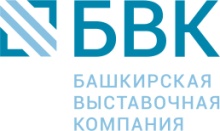 НАИМЕНОВАНИЕНАИМЕНОВАНИЕНАИМЕНОВАНИЕЕд.изм.Цена в руб.Кол-воВитриныВитриныВитриныВитриныВитриныВитрины11Витрина – тумба 0,5х1хh1м (с дверками и замком)шт.1 45022Витрина – тумба 0,5х1хh1м (с дверками и замком, нижним шкафом)шт.1 65033Витрина стеклянная 0,5х0,5хh2,5 м (3 полки, открытая)шт.2 15044Витрина стеклянная 1х0,5хh2,5 м (3 полки, с дверками и с замком)шт.2 55055Витрина стеклянная 1х0,5хh2,5м (3 полки, с дверками и замком, нижним шкафом)шт.2 75066Витрина стеклянная 1х1хh2,5 м (3 полки, с дверками и замком)шт.3 000Информационные стойки, подиумы, стеллажиИнформационные стойки, подиумы, стеллажиИнформационные стойки, подиумы, стеллажиИнформационные стойки, подиумы, стеллажиИнформационные стойки, подиумы, стеллажиИнформационные стойки, подиумы, стеллажи77Информационная стойка 0,5х0,5хh1м шт.1 15088Информационная стойка 0,5х1хh1мшт.1 35099Информационная стойка 0,5х1хh1м (с нижним шкафом)шт.1 6501010Информационная стойка радиальная (r ) шт.3 0001111Информационная стойка радиальная с фризом (r1м )шт.3 4001212Архивный шкаф 0,5х1хh0,75м (с дверками)шт.1 6001313Подиум из конструктива 0,5х1хh0,75мшт.1 3501414Подиум из конструктива 1x1xh0,75м1 3501515Подиум из конструктива 1x1xh1м.  шт.1 6501616Стеллаж из конструктива 0,5х1х2,5м., 3 полкишт.2 350Подставки под экспонаты из конструктиваПодставки под экспонаты из конструктиваПодставки под экспонаты из конструктиваПодставки под экспонаты из конструктиваПодставки под экспонаты из конструктиваПодставки под экспонаты из конструктива17170,5х1хh0,35мшт.85018181х1хh0,35м.шт.950Двери, панели, прогоны, ковровое покрытиеДвери, панели, прогоны, ковровое покрытиеДвери, панели, прогоны, ковровое покрытиеДвери, панели, прогоны, ковровое покрытиеДвери, панели, прогоны, ковровое покрытиеДвери, панели, прогоны, ковровое покрытие19Дверь в сборе с замкомДверь в сборе с замкомшт.3 50020Штора-занавесШтора-занавесшт.35021Установка дополнительного прогонаУстановка дополнительного прогонашт.20022Панель в сборе (1x2,5 м)Панель в сборе (1x2,5 м)шт.60023Полка настенная 0,25х1 мПолка настенная 0,25х1 мшт.45024Дополнительная панель (надстройка)(1xh1м)Дополнительная панель (надстройка)(1xh1м)шт.70025Дополнительная полка в витрину (ДСП; стекло)Дополнительная полка в витрину (ДСП; стекло)шт.35026Ковровое покрытие (цвет на выбор)Ковровое покрытие (цвет на выбор)кв.м70027Ковровое покрытие (серое)Ковровое покрытие (серое)кв.м400* Допустимая весовая нагрузка на стеклянную полку -5 кг, на полку ДСП – 20 кг, на стеновую панель – 17 кг.* Допустимая весовая нагрузка на стеклянную полку -5 кг, на полку ДСП – 20 кг, на стеновую панель – 17 кг.* Допустимая весовая нагрузка на стеклянную полку -5 кг, на полку ДСП – 20 кг, на стеновую панель – 17 кг.* Допустимая весовая нагрузка на стеклянную полку -5 кг, на полку ДСП – 20 кг, на стеновую панель – 17 кг.* Допустимая весовая нагрузка на стеклянную полку -5 кг, на полку ДСП – 20 кг, на стеновую панель – 17 кг.* Допустимая весовая нагрузка на стеклянную полку -5 кг, на полку ДСП – 20 кг, на стеновую панель – 17 кг.28Стул пластиковый белыйшт.20020029Стул офисный (мягкий)шт.75075030Стул раскладной пластиковый белый/серыйшт.60060031Барный стулшт.1 3001 30032Полукресло кожаное бежевое с деревянными подлокотникамишт.2 1002 10033Стол пластиковый квадратный (90x90 см)шт.40040034Стол складной Ривьера (90x60 см.)шт.65065035Стол стеклянный (d-, h-)шт.3 5503 55036Стол стеклянный (d-, h-)шт.3 5503 55037Стол (ламинированная поверхность, мет. ножки, 80х80 см)шт.1 9001 90038Стол журнальный белый (55х55хh45)шт.55055039Стол журнальный белый (55х55хh45) на колесикахшт.70070040Стол барный 60x80xh120шт.2 1002 10041Стол для переговоров/фуршет. (183х76хh74) серый/ белыйшт. 2 800 2 80042Стол для переговоров (150х75хh75) шт.3 5003 50043Диван офисный (черный, размер 120x70xh77)шт.6 0006 00044Диван кожаный (черный, размер 137x70xh94)шт.6 0006 00045Диван «Сафари» (белый, размер 115x70xh90)шт.6 0006 00046Диван кожаный (красный, размер 150x65xh77)шт.6 0006 00047Диван кожаный (белый, размер 180x90xh70)шт.6 0006 00048Буклетница (8 карманов) напольнаяшт.1 1001 10049Вешалка-стойкашт.50050050Вешалка настенная шт.30030051Шатер-палатка (шестиугольная 3x3 м.)шт.4 0004 00052Холодильник + розетка 220V до 3 кВт круглосуточнаяшт.5 1005 10053Кулер настольный/напольный + вода ()шт.2 1002 10054Электрочайникшт.40040055Корзина для бумаг (необорудованная площадь)шт.15015056Стеллаж 5 полок  белый (0,33х0,80хh200, металл)шт.1 6501 65057Стеллаж 6 полок серый (0,31х100хh195, металл)шт.1 6501 65058Подставки под экспонатыh10x50x50/h30x30x20h70x40x40/h110x50x40шт.750750* Столы не предназначены для размещения экспонатов* Столы не предназначены для размещения экспонатов* Столы не предназначены для размещения экспонатов* Столы не предназначены для размещения экспонатов* Столы не предназначены для размещения экспонатов* Столы не предназначены для размещения экспонатов* Столы не предназначены для размещения экспонатовВИДЕОТЕХНИКАВИДЕОТЕХНИКАВИДЕОТЕХНИКАВИДЕОТЕХНИКАВИДЕОТЕХНИКАВИДЕОТЕХНИКАВИДЕОТЕХНИКА57Плазменная панель LG 42" (аренда), за  все дни выставкишт.20 00020 00058Плазменная панель LG 42" (аренда), за 1деньшт.5 0005 00059Стойка под ТV с полками( h-)шт.1 7001 70060Подвес для TV на стеновые панели (до .)ком.11001100ЭЛЕКТРООБЕСПЕЧЕНИЕЭЛЕКТРООБЕСПЕЧЕНИЕЭЛЕКТРООБЕСПЕЧЕНИЕЭЛЕКТРООБЕСПЕЧЕНИЕЭЛЕКТРООБЕСПЕЧЕНИЕЭЛЕКТРООБЕСПЕЧЕНИЕ61Спот (светильник, 60 Вт)ед.ед.50062Светильник люминесцентный (длина )ед.ед.95063Прожектор галогеновый 150 Втед.ед.95064Подсветка витрины  (2 спота) 2x60 Вт.ед.ед.95065Розетка 220 V до 3 кВтед.ед.61066Розетка 220 V до 3 кВт круглосуточная ед.ед.2 20067Подключение на стенде 220 V до 7 кВт (не более трех электроприемников в сумме до 7 кВт.)точкаточка1 50068Подключение на стенде  380 V  до 15кВтточкаточка3 50069Подключение на открытой площади 220 V до 3 кВт220 V от 3 кВт до 7 кВт380 V до 15 кВт (не более 3 электроприемников на точку)точкаточка2 5003 9005 250Сервисные услугиСервисные услугиСервисные услугиСервисные услугиСервисные услуги70Комплексный обед (кафе «Аштау)шт.45071Кофе-брейк «Приветственный»чел.32072Кофе-брейк «Домашний»чел.41073Кофе-брейк «Европейский»чел.50074Организация кофе-брейка (официанты, аренда столов, оформление скатертями, электроэнергия, логистика)ед.15 00075Предоставление доступа к проводному интернету на стенде до 2 МБ/сед.7 00077Подача воды (холодной) к одной единице технологического оборудованияед.480078Подача воды (холодной) с отводом к одной единице технологического оборудованияед.750079Подача сжатого воздуха (давление 6 атм.)ед.550080Дополнительный знак на фризовой панелиед.80сплошные стеновые панели 1хh2,5 мОткрытая сторонастенда~сторона без фризового заполнения и выставочных прогонов (стоек)дверь раздвижнаяс замкомрозетка 220 В до 3 кВтподиум1х1хh0,75мвитрина 0,5х0,5хh2,5мвитрина-тумба 0,5х1хh1мспот-светильникПодклю-чение220В до 7кВтподиум1х1хh1мвитрина1х0,5хh2,5м информационнаястойка радиальнаярозетка круглосуточная 220 В до 3кВт Подключение380В до 15кВтподиум0,5х1хh0,75мвитрина  1х1хh2,5минформационная стойка 